Vodňany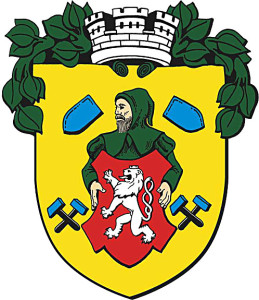 Počet obyvatel v roce 2016: 6880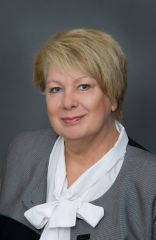 Počet členů zastupitelstva: 21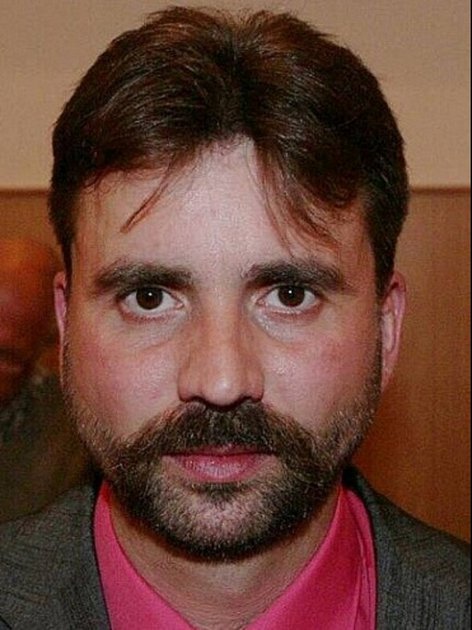 Milan Němeček - starosta Vodňan                     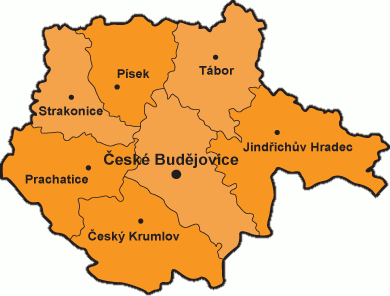 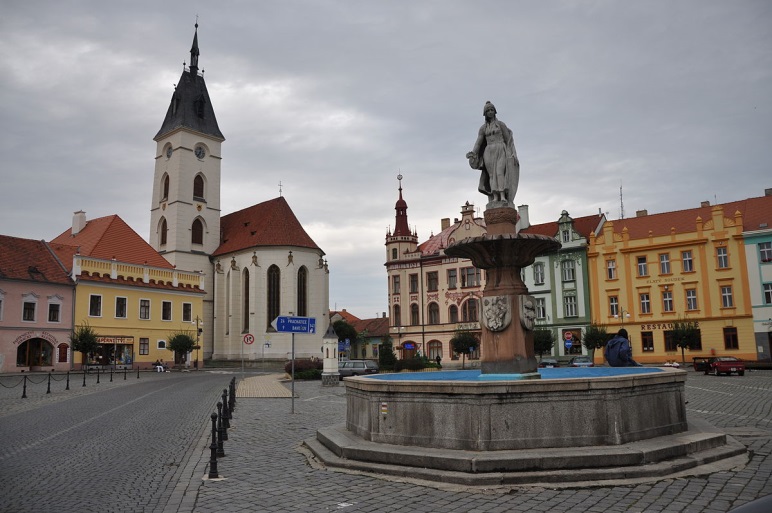 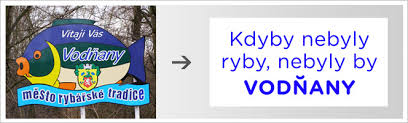 